irrbSéipéal na Carraige, Dé Sathairn, 29 Meitheamh ag 7.30inIntinn:	Tomás Ó Súilleabháin, Baile Breac, C.B. agus Breandán Ó Ceallacháin, Baile na hAbha, C.B. agus a muintir go léir ar shlí na fírinne.Séipéal Naomh Uinseann, Dé Domhnaigh, 30 Meitheamh ag 10.00rn Guí an PhobailPhil Uí Ghairbhí, Baile an Chnocáin, a fuair bás i rith na seachtaine.Joe Ruiséal, Cill Chuáin, a fuair bás le déanaí.Micheál Ó Muircheartaigh, Dún Síon agus Cill Choca, Co. na Mí, a fuair bás le déanaí.Hannah Bean Uí Mhainín, Tíorabháin, 50ú C.B. Bailiúchán Speisialta do shagairt atá breoite nó éirithe asBeidh bailiúchán speisialta  an deireadh seachtaine seo chugainn, 6/7 Iúil do shagairt atá breoite nó éirithe as.  Úsáidtear an t-airgead seo do sagairt sa deoise atá éirithe as tar éis blianta fada ag obair nó dóibh siúd gur theip a sláinte orthu.  Tá sagairt  na Deoise an-bhuíoch as an dtacaíocht a thugann sibh don gciste seo.  Tá clúdaigh sna séipéil don gciste seo.Séipéal Naomh Gobnait, Dé Domhnaigh, 7 Iúil ag 9.00rn	Séipéal Naomh Uinseann, Dé Domhnaigh, 7 Iúil ag 10.00rnIntinn:	Art agus Máire Uí Bheoláin, Ard na Caithne, C.B.Naomh Oilibhéar Pluincéid, Easpag agus Mairtíreach (1 Iúil)Is i gContae na Mí a rugadh Naomh Oilibhéar Pluincéid sa bhiain 1625.  Chuaigh sé chun na Róimhe sa bhliain 1647 agus oirníodh ina shagart é sa bhliain 1654.  Bhí sé ag teagasc i gColáiste Propaganda Fide ó 1657 go 1669, nuair a ceapadh é ina Ardeaspag ar Ard Mhacha.    Shroich sé Baile Átha Cliath sa bhliain 1670.  Chuaigh sé i mbun a dhualgas tréadach láithreach, thionól sé sionaid agus thug sé cuairt thart ar dheoisí agus ar pharóistí i gCúige Ard Mhacha.  D’éirigh an ghéarleanúint ar Chaitlicigh níos déine.  Gabhadh é sa bhliain 1679 agus cuireadh i bpríosún é i mBaile Átha Cliath.  Sa deireadh tugadh chun trialach é i Londain  agus daoradh chun báis é.  Crochadh é i Tyburn sa bhliain 1681.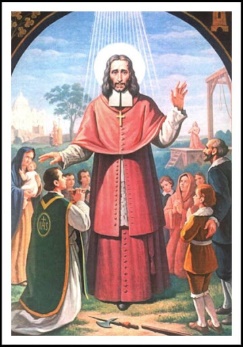 Aifrinntí sna Reiligí agus Beannú na nUaigeanna 2024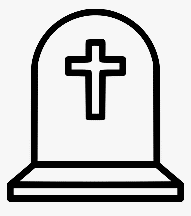 Reilig Dhún Chaoin, Dé Luain, 8 Iúil ag 7.30in Reilig Dhún Urlann, Dé Máirt, 9 Iúil ag 7.30inReilig Nua Chill Chuáin, Dé Luain, 15 Iúil ag 7.30inSeana Reilig Chill Mhaolchéadair, Déardaoin, 18 Iúil ag 7.30inBuail agus Tabhair (Tap2Donate)Tá gléas Buail agus Tabhair i Séipéal Naomh Uinseann anois, is féidir airgead a thabhairt don bparóiste le do chárta bainc.  Tá rogha €2, €5, €10, nó €20 ann.  Míle buíochas as bhur bhflaithiúlacht agus go gcuití Dia go fial libh.An Soiscéal (Marcas 6:1-6). Ní bhíonn fáidh faoi neamhchion ach amháin ina dhúiche féin. Sa chuntas gairid seo cuireann Marcas chun suntais arís a thábhachtaí, nó fiú a riachtanaí, is atá an creideamh le Íosa agus a theachtaireacht a thuiscint. Ina bhaile dúchais (Nazarat, bíodh nach dtugann Marcas a ainm dúinn) bheadh tuairisc faighte ar na míorúiltí agus ar an teagasc a rinne Íosa i gCafarnáum agus thart timpeall ar Mhuir na Gailíle. I dtosach bhí iontas orthu faoina theagasc agus na cuntais a chualadar faoi. Ansin chuireadar an cheist bhunúsach: Cad as a tháinig sin go léir? Bhí aithne acu air ar an leibhéal daonna: mac le Muire. (Ní luaitear Iósef; cén fáth sin hí heol dúinn. B’fhéidir go raibh sé marbh.) Luaitear bráithre agus siúracha Íosa, agus tugtar ainmneacha na mbráithre. Sa traidisiún Protastúnach clann mhac agus clann iníonacha Mhuire iad sin, tuairim nach glactar leí ag Caitlicigh, ná ag Ceartchreidmhigh, de bharr a dtuiscint ar óghacht bhuan Mhuire. D’fhéadfadh sé bheith gur clann le Iósef iad ó chleamhnas níos luaithe, traidisiún a bhí le fáil cheana sa dara céad. Bheadh a fhios ag léitheoirí Mharcais faoi údar theagasc agus mhíorúiltí Íosa: ungadh ón Spiorad Naomh. De bharr easpa creidimh níor glacadh le hÍosa ina bhaile dúchais féin, agus ba mhar sin tríd an stair síos. Trí chreideamh déantar “comharthaí” de mhíorúiltí, comharthaí de phearsa agus de shaothar Íosa, agus in éagmais an chreidimh seo níl aon bhrí leo. Mar sin, deir Marcas nach bhféadfadh Íosa aon mhíorúilt a dhéanamh ansiúd.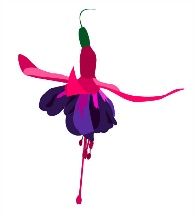 Machnamh – Tír na Fiúise Nuair a bhímíst ag dul ar scoil, do phiocaimís na sligríní den bhfiúise, do bhrúimíst an plaosc atá anairde orthu agus do thiocfadh deoir mhór mheala anuas ar ár mbais chugainn.  Ní haon áiféis a rá go bhfaighfeá lán spíonóige de mhil as dhosaen éigin ceann acu nuair a bheidíst aibidh i gceart agus bliain mhaith a bheith tagtha orthu. Tá ainm na meala so anairde, agus níl aon mhil eile ar an margadh, a déardainn, is daoire ná í.  Is iontach an obair, mar sin féin, gurbh é do dhícheall oiread agus aon choirceog bheach amháin a dh'fháil sa cheantar so mar ritheann.  Is acu atá an saibhreas, dá dtuigfidíst é.  Is fiú le daoine in áiteanna eile go bhfuil coirceoga acu teacht ag triall ar an bhfiúise agus í a chur tímpeall a gcuid tithe, cé ná beadh aon easpa fraoighe orthu san am chéanna. Pádraig Ó Maoileoin - Na hAird ó Thuaidh